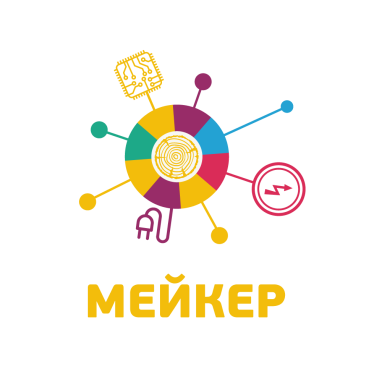 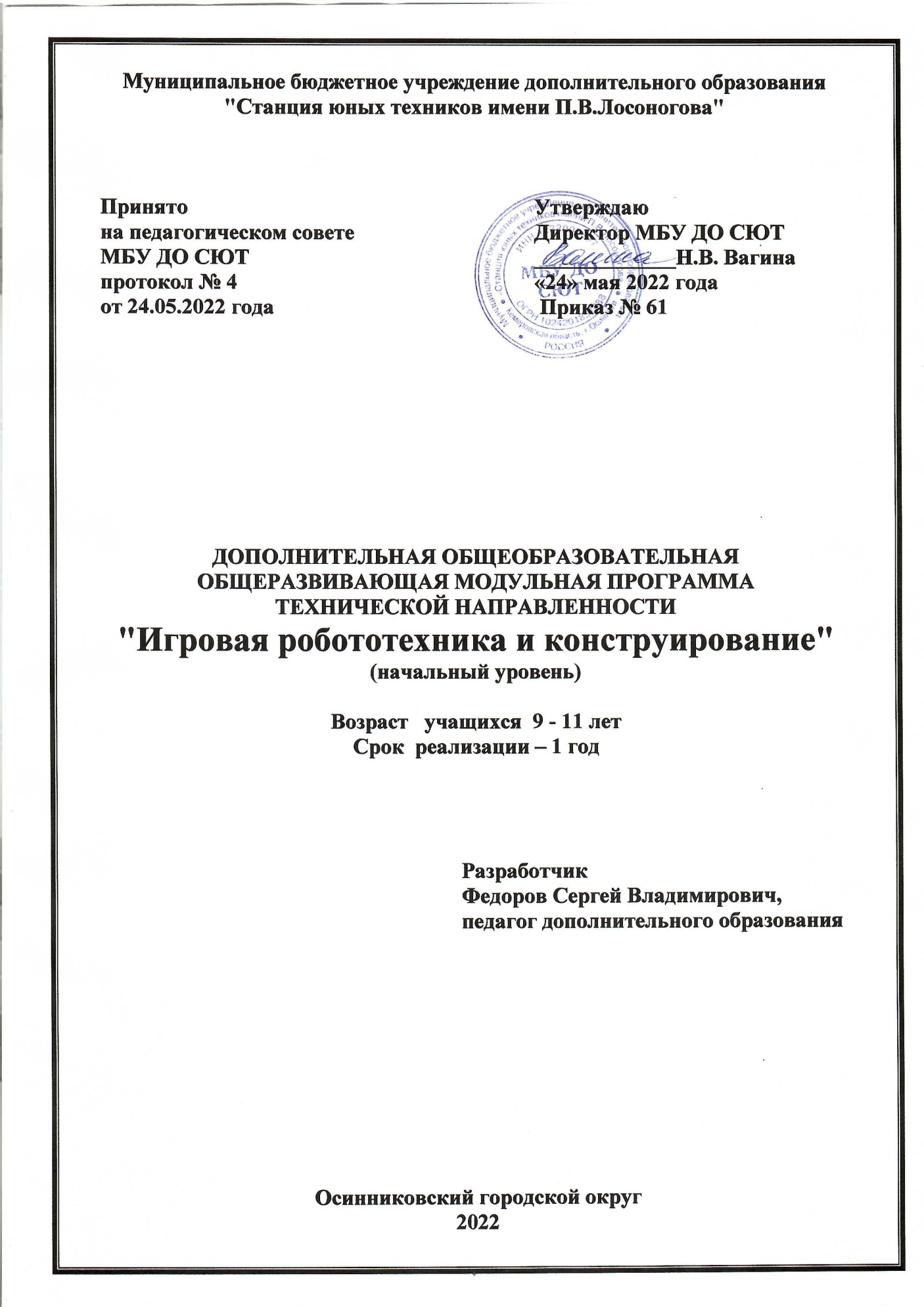 СОДЕРЖАНИЕРАЗДЕЛ 1. КОМПЛЕКС ОСНОВНЫХ ХАРАКТЕРИСТИК ПРОГРАММЫПОЯСНИТЕЛЬНАЯ ЗАПИСКАДополнительная общеобразовательная общеразвивающая модульная программа «Игровая робототехника и конструирование» имеет техническую направленность и реализуется в рамках мероприятия по созданию новых мест в образовательных организациях различных типов для реализации дополнительных общеразвивающих программ всех направленностей федерального проекта «Успех каждого ребенка» национального проекта «Образование».Программа разработана в соответствии с:Федеральным законом от 29.12.2012 N 273-ФЗ "Об образовании в Российской Федерации"; Стратегией развития воспитания в Российской Федерации до 2025 года (от 29.05.2015 г. № 996-р);Письмом Министерства образования и науки РФ от 18.11.2015 № 09-3242 «Методические рекомендации по проектированию дополнительных общеразвивающих программ (включая разноуровневые программы);Указом Президента Российской Федерации от 07.05.2018 N 204 "О национальных целях и стратегических задачах развития Российской Федерации на период до 2024 года";Распоряжением Коллегии Администрации Кемеровской области от 26.10.2018 N 484-р "О реализации мероприятий по формированию современных управленческих и организационно-экономических механизмов в системе дополнительного образования детей в Кемеровской области";Приказом Минпросвещения России от 09.11.2018 № 196 «Об утверждении Порядка организации и осуществления образовательной деятельности по дополнительным общеобразовательным программам»;Прогнозом долгосрочного социально-экономического развития Российской Федерации на период до 2030 года;Постановлением Главного государственного санитарного врача РФ от 28 сентября 2020г. № 28, вступившие в силу 01.01.2021 г. «Об утверждении СанПиН 2.4 3648-20 «Санитарно-эпидемиологические требования к организациям воспитания и обучения, отдыха и оздоровления детей и молодежи».Актуальность программы На сегодняшний день важными приоритетами политики региона в сфере образования становится поддержка и развитие детского технического творчества, привлечение подрастающего поколения в научно-техническую сферу профессиональной деятельности и повышение престижа научно-технических профессий. В настоящее время, когда осуществляется государственный и социальный заказ на техническое творчество учащихся, перед организациями дополнительного образования нашего региона стоит задача расширения деятельности по развитию научно-технического творчества детей. Данная программа разработана в целях сопровождения социально-экономического развития муниципалитета и в целях развития приоритетных видов деятельности региона, таких как освоение новых технологий в робототехнике.В связи со  стремительным развитием радиоэлектроники в науке, у учащихся рождается творческое устремление прикоснуться своими руками к созданию различных устройств, попробовать все  самому.  Занимаясь по программе «Игровая робототехника и конструирование»,  учащиеся  познают безграничные возможности   технического прогресса. Привлечение учащихся  к занятиям   помогает адаптироваться к новым экономическим условиям современной жизни.Предлагаемая программа способствует увеличению интеллектуального потенциала подрастающего поколения, расширению образовательного пространства и созданию тесных связей  дополнительного образования технического направления с техникумами и ВУЗами муниципалитета и региона и будет способствовать дальнейшему социально-экономическому развитию Кузбасса.НаправленностьДанная программа имеет техническую направленность. Это модифицированная программа, разработанная с учётом особенностей учреждения, возраста и уровня подготовки учащихся, режима и временных параметров осуществления деятельности, нестандартности индивидуальных результатов обучения и воспитания. Предмет робототехники - это создание и применение роботов, других средств робототехники и основанных на них технических систем и комплексов различного назначения.  Программа по робототехнике - это один из способов изучения компьютерных технологий и программирования. Во время занятий учащиеся научатся проектировать, создавать и программировать роботов. Работа над практическими заданиями способствует глубокому изучению составляющих современных роботов, а визуальная программная среда позволит легко и эффективно изучить алгоритмизацию и программирование.Педагогическая целесообразностьДанная дополнительная общеобразовательная общеразвивающая модульная программа решает основную идею комплексного гармоничного развития учащихся. Основной акцент в освоение данной программы заключается в изменении подхода к обучению учащихся, а именно – внедрению в образовательный процесс новых информационных технологий, в возможности объединить конструирование и программирование в одном курсе. На практике, через эксперимент, обучающиеся постигают физику процессов, происходящих в роботах, включая двигатели, датчики, источники питания и микроконтроллеры. Эти занятия дают детям представление о роботостроении и IT-технологиях, что является ориентиром в выборе будущей профессии. Отличительные особенности программыОтличительная особенность данной программы - это интеграция в другие предметы общеобразовательного цикла как с позиции накопленных знаний, умений, навыков, так и в области применения методов творческой активизации мышления. На занятиях создаются все необходимые условия для развития творческих способностей  учащихся. Каждое занятие строится в зависимости от темы и конкретных задач, которые предусмотрены программой, с учетом возрастных особенностей детей, их индивидуальной подготовленности. Данная программа дает возможность учащимся по окончании курса обучения определиться с выбором занятий в специализированных объединениях  - авиамодельном, судомодельном, радиотехническом. Модуль -  Основы робототехникиМодуль состоит из разделов – блоков, которые предполагают использование и реализацию общедоступных и универсальных форм организации материала, минимальную сложность предлагаемого для освоения содержания программы. Предполагает конструирование и программирование  простейших робототехнических устройств на основе  LEGO Mindstorms Education EV3.Модуль 1 программы направлен на создание необходимых условий для формирования базовых знаний в области робототехники. Учащиеся  изучают основы робототехники, знакомятся с деталями конструктора, постигают основы алгоритмизации, узнают много полезной и нужной информации  о том, как лучше собрать робота. Учащиеся не только изучают теоретические аспекты программы, но и заняты активной практической деятельностью: участвуют в конкурсах, проводят выставки. Создаются условия для социальной практики учащегося в его реальной жизни.Адресат программыПрограмма направлена на привлечение учащихся к формированию мыслительной деятельности, развитию интеллектуального потенциала. Возраст детей, участвующих в реализации программы, от 9 до 11 лет. В группу  могут быть приняты все желающие осваивать данное направление. Состав группы 12 человек, определяется количеством рабочих мест, сложностью заданий, нормами санитарного законодательства.Психологическая готовность, уровень готовности учащихся к освоению дополнительной  общеобразовательной общеразвивающей модульной программы определяется по результатам метода наблюдений, тестирования или собеседования при наборе, в ходе обучения.Объем и срок освоения программыПрограмма «Игровая робототехника и конструирование» рассчитана на 1 год обучения в объеме 172 часа.Формирование учебных групп объединения осуществляется на добровольной основе. Перевод на следующий год обучения или модуль осуществляет педагог после успешного освоения программы текущего года обучения. Вновь прибывший учащийся поступает в соответствующий модуль в зависимости от имеющихся у него знаний, возможно поступление на базовый уровень по результатам анкетирования или тестирования.Режим занятий, периодичность и продолжительность1-ый год занятия проводятся 2 раза в неделю по 2 часа.Место проведения - учебный кабинет.Сроки обучения: с 1 сентября по 15 июля.Форма обучения - очнаяДля осуществления образовательного процесса на занятиях используются следующие формы занятий: лекция, практическое занятие, «мозговой штурм», учебная игра, конкурс, викторина, круглый стол, презентация. Реализация вышеперечисленных форм дополняется методами контроля: педагогическое наблюдение, беседы, устные опросы, тестирование,  анализ результатов деятельности, коллективный анализ работ. ЦЕЛЬ И ЗАДАЧИ ПРОГРАММЫЦелью программы  является развитие  интереса у учащихся к техническому творчеству путём организации его деятельности в процессе интеграции начального инженерно-технического конструирования.Программа основана на интеграции теоретического обучения с процессом практической,  исследовательской, самостоятельной деятельности учащихся и технико-технологического конструирования роботов.В программе ставятся следующие задачи:1. Личностные:- воспитать у детей чувство патриотизма и гражданственности на примере истории российской техники;- повышать мотивацию учащихся к изобретательству и созданию собственных роботизированных систем;- воспитать высокую культуру труда учащихся;
- сформировать качества творческой личности с активной жизненной позицией.2. Метапредметные:- формировать социально-адаптированную творческую личность;- развивать у детей элементы изобретательности, технического мышления и творческой инициативы;
- развивать внимание, оперативную помять, воображение, мышление (логическое, комбинаторное, творческое);- развивать мелкую моторику;
- ориентировать учащихся на использование новейших технологий и методов организации практической деятельности в сфере робототехники.3. Предметные (образовательные):дать первоначальные знания о конструкции робототехнических устройств;научить приемам сборки и программирования робототехнических устройств;- формировать умение работать по предложенным инструкциям; - ознакомить с основами программирования в компьютерной среде моделирования LEGO Mindstorms Education EV3- формировать умения и навыки конструирования и проектирования;- формировать первичный опыт при решении конструкторских  задач по механике;-познакомить с основами  программирования в компьютерной среде моделирования LEGO Mindstorms Education EV31.3	СОДЕРЖАНИЕ ПРОГРАММЫ 1 ГОДА ОБУЧЕНИЯ1.3.1 УЧЕБНО-ТЕМАТИЧЕСКИЙ ПЛАНдополнительной общеобразовательной общеразвивающей модульной программы«Игровая робототехника и конструирование» МОДУЛЬ 1 «ОСНОВЫ РОБОТОТЕХНИКИ» 1 год обучения 1.3.2 СОДЕРЖАНИЕ УЧЕБНО-ТЕМАТИЧЕСКОГО ПЛАНАМОДУЛЬ 1 «ОСНОВЫ РОБОТОТЕХНИКИ»Вводное занятие. Вводный инструктаж по ТБ (2 ч)	Правила техники безопасности. Правила внутреннего распорядка. План работы творческого объединения, знакомство воспитанников с направленностью работы объединения. Мотивация детей к творческой деятельности.Блок 1.  Название деталей и способы их крепления. (14 ч)Теория: изучение деталей конструктора их размерности и назначения. Устройство и характеристика передаточных механизмов на основе ременных, червячных и зубчатых передач. Расчет передаточного отношения.Практическая работа:Использование различных способов крепления (подвижное ,неподвижное) и присоединения(консольное и многоопорное) деталей. Конструирование и моделирование редукторов и мультипликаторов с заданным передаточным отношением.Самостоятельная творческая работа по сборке редуктора с заданным передаточным отношением.Блок 2. Сборка простейших механических конструкций по инструкции.  (28ч)Теория: разбор подробных инструкций по сборке механизмов и изучения их назначения ,а так же принципа их работы.Практическая работа: Конструирование механизмов по инструкции. Изучение. Разборка. Сборка без инструкции.Промежуточная  аттестация учащихся по итогам 1 полугодия. Практическое задание.Блок 3. Шагоходы (40 ч)Теория: Преобразование энергии вращения в возвратно поступательное движение в конструкции механизмов. знакомство с кривошипно- шатунным механизмом. Его устройство и назначение.Практическая работа:Сборка механизмов с использованием кривошипно-шатунного механизма по инструкции.  Изучение. Разборка. Сборка без инструкции . Самостоятельная творческая работа по сборке «рабочего шагохода».Блок 4. Знакомство с системным блоком, датчиками, программным обеспечением (40ч)Теория: Изучение интерфейса электронных устройств на основе системного блока MINDSTORMS EV3. Назначение команд и порядок их использования. Назначение электронных датчиков и использование их числовых значений.Практическая работа: Сборка и программирование управляемой тележки под разные типы задач с использованием соответствующих датчиков. Самостоятельная творческая работа по сборке и программированию своего первого робота.Итоговая  аттестация учащихся по результатам освоения программы. Практическое задание.Блок 6. «Конкурс конструкторских идей» (24 ч)Теория:  Программирование роботов  собственной конструкции.Практическая работа:Защита проектов.1.4  ПЛАНИРУЕМЫЕ РЕЗУЛЬТАТЫПо окончанию обучения учащиеся будут знать:-теоретические основы создания робототехнических устройств;- технологические навыки конструирования и моделирования;- теоретические основы строения и устройства простых механизмов;- теоретические основы программирования LEGO Mindstorms Education EV3;- теоретические навыки алгоритмов управления;-правила безопасной работы с материалом и инструментами необходимыми при конструировании робототехнических средств;-элементную базу, при помощи которой собирается устройство;-порядок взаимодействия механических узлов робота с электронными и оптическими устройствами;будут уметь:-проводить сборку робототехнических средств с применением конструкторов по инструкциям LEGO Mindstorms Education EV3;- уметь моделировать и конструировать простейших роботов;- корректировать программы при необходимости; - демонстрировать технические возможности роботов;- создавать цикличные программы;- программировать с обнаружением препятствий;-работать в коллективе;-работать, соблюдая правила техники безопасности при работе с инструментом и электрическими приборами;- собирать и изучать нужную информацию, находить конкретное решение задачи и материально осуществлять свой творческий замысел.В результате обучения по программе учащиеся приобретут такие личностные качества как:- чувство патриотизма и гражданственности на примере истории российской техники;- умение поставить цель и организовать ее достижение;- высокая культура труда учащихся;
- творческая личность активной жизненной позицией.В результате обучения по программе у учащихся будут сформированы такие метапредметные компетенции как:- социально-адаптированная творческая личность;- элементы изобретательности, технического мышления и творческой инициативы; - внимание, оперативная помять, воображение, мышление (логическое, комбинаторное, творческое);- развитие мелкой моторики; - ориентирование учащихся на использование новейших технологий и методов организации практической деятельности в сфере робототехники.РАЗДЕЛ 2  КОМПЛЕКС ОРГАНИЗАЦИОННО-ПЕДАГОГИЧЕСКИХ УСЛОВИЙ2.1  КАЛЕНДАРНЫЙ УЧЕБНЫЙ  ГРАФИКРежим организации занятий по данной дополнительной общеобразовательной   общеразвивающей модульной  программе определяется календарным учебном графиком и соответствует нормам, утвержденным Постановлением Главного государственного санитарного врача РФ от 28 сентября 2020г. № 28, вступившим  в силу 01.01.2021 г. «Об утверждении СанПиН 2.4 3648-20 «Санитарно-эпидемиологические требования к организациям воспитания и обучения, отдыха и оздоровления детей и молодежи».КАЛЕНДАРНЫЙ УЧЕБНЫЙ ГРАФИКдополнительной общеобразовательной общеразвивающей модульной программы «Игровая робототехника и конструирование»2022-2023 учебный годУсловные обозначения: - промежуточная аттестация за 1 полугодие - каникулярный периодзанятия в летнем оздоровительном - ведение занятий по расписанию- праздничные дни- итоговая аттестация по результатам освоения программы2.2 УСЛОВИЯ РЕАЛИЗАЦИИ ПРОГРАММЫМатериально-техническое обеспечение программыПрограмма реализуется в помещении МБУ ДО СЮТ.Место проведения занятий: учебный кабинет. В процессе занятий используется необходимые инструменты, наглядный и раздаточный материал. Завершенные работы  учащихся и инструменты хранятся в учебном кабинете в отдельных шкафах.Перечень наглядных пособий, инструментов и материалов Цифровое оборудование: ноутбук, 3D – принтер.Конструкторы LEGO Mindstorms EV3 с программным обеспечением к нему.Ресурсный набор LEGO Mindstorms EV3 45560Набор «Технология и основы механики» Lego Education 9686Комплект полей для соревнования роботов LEGOПринтер струйный Epson L 1110Информационное обеспечение программыДля реализации программы используются следующие методические материалы:- учебно - тематический план; - учебные пособия по технологии изготовления моделей; - методические рекомендации по выполнению творческих работ;- плакаты с чертежами, схемами и эскизами;- методическая литература для педагога и учащихся.3.  Кадровое обеспечениеСогласно Профессиональному стандарту «Педагог дополнительного образования детей и взрослых» по данной программе может работать педагог дополнительного образования с уровнем образования и квалификации, соответствующим обозначениям таблицы пункта 2 Профессионального стандарта (Описание трудовых функций, входящих в профессиональный стандарт), а именно: педагогическая деятельность по проектированию и реализации образовательного процесса.2.3 ФОРМЫ АТТЕСТАЦИИ / КОНТРОЛЯФормы подведения итогов реализации дополнительной общеобразовательной общеразвивающей модульной программы предусматривают проведение открытых занятий, конкурсов, соревнований. Всё это способствует решению поставленных задач. Развивая познавательный интерес учащихся, воспитывается  культура детей, волевые и нравственные качества. Диагностика –  проводится для выявления у учащихся имеющихся знаний, умений, навыков в форме беседы, анкетирования.Текущий контроль проводится в течение учебного года в различных формах: участие в конкурсах, выставках, городских мероприятиях.Промежуточная аттестация проводится по итогам 1 полугодия. Форма проведения промежуточной аттестации: тестирование, творческая работа, творческое задание.Промежуточная аттестация учащихся проводится по результатам освоения программы в конце учебного года в форме творческой работы, соревнований, защиты проекта.Общим итогом реализации программы является формирование предметных, метапредметных и личностных компетенций учащихся. 2.4  ОЦЕНОЧНЫЕ МАТЕРИАЛЫ		При определении уровня освоения учащимися программы «Игровая робототехника и конструирование» используется промежуточная аттестация  по итогам 1-го полугодия, а также по итогам  освоения программы за  учебный год.     Уровень освоения 1-ого модуля программы за 1-е полугодие  оценивается  8-ми бальной  системой  оценки: - Минимальный  уровень 3 балла,- средний уровень- 4-6 баллов, максимальный  уровень – 7-8 баллов.Уровень освоения программы  за  1 год обучения  оценивается 10-ти бальной системой  оценки: -  Минимальный уровень  - 3 балла, средний уровень – от 4 до 8 баллов, - максимальный уровень – от 9 до 10 баллов.Задания промежуточной аттестации  и аттестации по итогам освоения программы в Приложении А.2.5  МЕТОДИЧЕСКИЕ МАТЕРИАЛЫУровень деятельности учащихся:объяснительно-иллюстративный – дети воспринимают и усваивают готовую информацию репродуктивный – дети воспроизводят полученные знания и освоенные способы деятельности проектный – участие детей в поиске решения поставленной задачи совместно с педагогомисследовательский – самостоятельная творческая работаФорма организации учащихся на занятии:- фронтально-индивидуальная;- групповая;- работа по подгруппам.Виды занятий:- практическая работа;- самостоятельная работа;- конкурс; - творческий проект; - соревнования, демонстрация моделей;- работа с литературой, чертежами, схемами;Результативность освоения конкретных тем: отслеживается с помощью текущего контроля: опрос, тестирование, викторина и т.п. Развитие личностных качеств учащихся определяется методом постоянного наблюдения, а их коррекция проводиться с помощью индивидуальных бесед, конкретных заданий и других мероприятии.В результате освоения данной дополнительной общеразвивающей программы учащиеся формируют целый комплекс качеств творческой личности:- умственная активность;- стремление добывать знания и формировать умения для выполнения практической работы;- самостоятельность в решении поставленной задачи;- трудолюбие;- изобретательность.СПИСОК  ИСПОЛЬЗУЕМОЙ ЛИТЕРАТУРЫОсновная литература:- для педагога:С.А.Филиппов, Робототехника для детей и родителей. [Текст]:  СПб: Наука, 2010.Журнал «Компьютерные инструменты в школе», [Текст]: «Основы робототехники на базе конструктора LegoEV3», подборка статей за . Перворобот Lego Education.Электронные данные. Legogroup[Текст]:2009.-1эл.опт.диск (CDROM).Рыкова Е.А.LEGO- лаборатория. [Текст]:  Учебно-методическое пособие.Спб,2001,-59с.Руководство преподавателя по ROBOTC® для LEGO® MINDSTORMS®[Текст]:  Издание второе, исправленное и дополненное / © CarnegieMellonRoboticsAcademy, 2009-2012/ © Перевод: А. Федулеев, 2012- для учащихсяЭнциклопедический словарь юного техника. [Текст]:– М., «Педагогика», 1988. – 463 с.Витезслав Гоушка «Дайте мне точку опоры…», - «Альбатрос», [Текст]: Изд-во литературы для детей  и юношества, Прага, 1971. – 191 с.Интернет – ресурсы:1. Кружок робототехники, [электронный ресурс]//http://lego.rkc-74.ru/index.php/-lego2.В.А. Козлова, Робототехника в образовании [электронный ресурс]// http://lego.rkc74.ru/index. php/2009-04-03-08-35-17, Пермь, 2011 г.3.«Хронология робототехники» - [электронный ресурс]/ /http:/ /www. myrobot. ru /articles/histphp4.«Занимательная робототехника» -[электронный ресурс]//http://edurobots.ru5.«Программа робототехника» -[электронный ресурс]//http://www.russianrobotics.ru6.«First Tech Challenge» - [электронныйресурс]// http://www.usfirst. org/ roboticsprograms/ ftc7.Официальныйсайт Tetrix -http://www.tetrixrobotics.comПРИЛОЖЕНИЕ АОЦЕНОЧНЫЕ МАТЕРИАЛЫПромежуточная аттестация учащихся по итогам 1 полугодияЗадание №1.Цель: Собрать вентилятор на мультипликаторе.Оборудование: 1 конструктор.При определении уровня освоения учащимися программы «Игровая робототехника и конструирование +»  1 года обучения  используется 10-ти балльная система оценки освоения программы: - минимальный уровень – 3 балла, - средний уровень – от 4 до 8 баллов, - максимальный уровень – от 9 до 10 баллов.ПРОТОКОЛпроведения творческой работы по итогам 1 полугодияМесто проведения: учебный кабинет Название работы: «Сборка вентилятора на мультипликаторе»Группа №___        дата проведения  ___________Количество учащихся в группе________ чел.Педагог д/о _____________   ______________Члены комиссии: ___________ПРОТОКОЛрезультатов аттестации учащихся МБУ ДО СЮТ20__-20__ учебный годВид аттестации: промежуточнаяпо дополнительной общеразвивающей модульной программе «Игровая робототехника и конструирование +» № группы №__Год обучения первыйКоличество учащихся ___ чел.Форма проведения творческая работаФИО педагога _________________________ФИО членов комиссии ______________________________________Всего аттестовано ___________________________________________________ учащихся% освоения дополнительной общеразвивающей модульной программы___________________Дата проведения аттестации____________________________________________________Дата занесения в протокол ____________________________________________________Педагог:_______________   ___________________Члены комиссии: _________________________________________________________________________________________________________________________________________________Итоговая аттестация по результатам освоения программыЗадание №1.Модель: Робот исследовательЦель: Собрать робота исследователя.Оборудование: 1 конструктор, компьютер, программа При определении уровня освоения учащимися программы «Игровая робототехника и конструирование +»  1 года обучения  используется 10-ти балльная система оценки освоения программы: - минимальный уровень – 3 балла, - средний уровень – от 4 до 8 баллов, - максимальный уровень – от 9 до 10 баллов.ПРОТОКОЛпроведения творческой работы по результатам освоения программыМесто проведения: учебный кабинет Название работы: «Робот исследователь – написание программы на системном блоке»Группа №___        дата проведения  ___________Количество учащихся в группе________ чел.Педагог д/о _____________   ______________Члены комиссии: ___________ПРОТОКОЛрезультатов аттестации учащихся МБУ ДО СЮТ20__-20__ учебный годВид аттестации: итоговаяпо дополнительной общеразвивающей модульной программе «Игровая робототехника и конструирование» № группы №__Год обучения первыйКоличество учащихся ___ чел.Форма проведения творческая работаФИО педагога _________________________ФИО членов комиссии ______________________________________Всего аттестовано ___________________________________________________ учащихся% освоения дополнительной общеразвивающей модульной программы___________________Дата проведения аттестации____________________________________________________Дата занесения в протокол ____________________________________________________Педагог:_______________   ___________________Члены комиссии: _________________________________________________________________________________________________________________________________________________РАЗДЕЛ 1. КОМПЛЕКС ОСНОВНЫХ ХАРАКТЕРИСТИК ПРОГРАММЫ1.1. Пояснительная записка ……………………………………………………1.2. Цель и задачи программы …………………………………………………1.3. Содержание программы ……………………………………………………1.3.1. Учебно-тематический план ………………………………………….1.3.2. Содержание учебно-тематического плана ………………………… 1.4. Планируемые результаты …………………………………………………РАЗДЕЛ 2. КОМПЛЕКС ОРГАНИЗАЦИОННО-ПЕДАГОГИЧЕСКИХ УСЛОВИЙ …………………………………………………………………………...2.1. Календарный учебный график ……………………………………………2.2. Условия реализации программы …………………………………………2.3. Формы аттестации / контроля …………………………………………….2.4. Оценочные материалы ……………………………………………………..2.5. Методические материалы ………………………………………………….2.6. Список литературы …………………………………………………………ПРИЛОЖЕНИЯ …………………………………………………………………….367711121414161617171819№п/пТемаТемаТеорияТеорияПрактикаПрактикаВсего часов    Формы контроля№п/пТемаТемаТеорияТеорияПрактикаПрактикаВсего часовВводное занятие. Основы работы с LEGO MINDSTORMS EV3.Вводное занятие. Основы работы с LEGO MINDSTORMS EV3.22--2ОпросБлок 1Блок 1Блок 1Блок 1Блок 1Блок 1Блок 1Блок 1Блок 11. Название деталей и способы их крепления. Название деталей и способы их крепления.5599141.1Первичный инструктаж. Постройка фантастического животного для теста перекрёстной сборки.Первичный инструктаж. Постройка фантастического животного для теста перекрёстной сборки.22--2Практическое  задание. Турнир. Опрос.1.2-1.3Балки и модульная размерность всех деталей.Балки и модульная размерность всех деталей.11334Практическое  задание, опрос.1.4-1.5Подвижное и не подвижное крепление деталей.Подвижное и не подвижное крепление деталей.11334Практическое  задание, опрос.1.6-1.7Консольное и многоопорное присоединение деталей.Консольное и многоопорное присоединение деталей.11334Практическое  задание, опрос.Простейшая механика.Простейшая механика.661818241.8-1.9Виды зацепления зубчатых колёс (прямозубое, косозубое, червячное, кулачковое, планетарное).Виды зацепления зубчатых колёс (прямозубое, косозубое, червячное, кулачковое, планетарное).11334Практическое  задание, опрос.1.10-1.11Механическая передача (зубчатая, ремённая, магнитная).Механическая передача (зубчатая, ремённая, магнитная).11334Практическое  задание, опрос.1.12-1.15Расчёт передаточного отношения.Расчёт передаточного отношения.22668Практическое  задание, опрос.1.16Редуктор и его назначение.Редуктор и его назначение.11112Практическое  задание, опрос.1.17Мультипликатор и его назначение.Мультипликатор и его назначение.11112Практическое  задание, опрос.1.18Многоступенчатая механическая передача.Многоступенчатая механическая передача.--222Практическое  задание, опрос.1.19Паразитная передача.Паразитная передача.--222Практическое  задание, опрос.Блок 2Блок 2Блок 2Блок 2Блок 2Блок 2Блок 2Блок 2Блок 22Сборка  механических конструкций.Сборка  механических конструкций.112727282.1Сборка волчка по инструкции.Сборка волчка по инструкции.11112Практическое  задание, опрос.2.2-2.3Сборка 2-ух ступенчатого волчка собственной конструкции. Сборка 2-ух ступенчатого волчка собственной конструкции. --444Практическое  задание. Турнир. Опрос2.4Сборка инерционной машинки по инструкции.Сборка инерционной машинки по инструкции.--222Практическое  задание, опрос.2.5- 2.6Сборка инерционной машинки собственной конструкции. Сборка инерционной машинки собственной конструкции. --444Практическое  задание. Турнир. Опрос2.7Сборка ветряка по инструкции.Сборка ветряка по инструкции.--222Практическое  задание, опрос.2.8-2.9Сборка ветряка собственной конструкции. Блицтурнир.Сборка ветряка собственной конструкции. Блицтурнир.--444Практическое  задание. Турнир. Опрос2.10Сборка моноприводной тележки на одном моторе и генераторе. Сборка моноприводной тележки на одном моторе и генераторе. --222Практическое  задание. Турнир. Опрос2.11Сборка полноприводной тележки на ремённой передаче и одном моторе. Сборка полноприводной тележки на ремённой передаче и одном моторе. --222Практическое  задание. Турнир. Опрос2.12-2.13Сборка полноприводной тележки на шестерёнчатой передаче и одном моторе. Сборка полноприводной тележки на шестерёнчатой передаче и одном моторе. --444Практическое  задание. Турнир. Опрос2.14Промежуточная аттестация по итогам 1 полугодияПромежуточная аттестация по итогам 1 полугодия--222Итого за 1 полугодиеИтого за 1 полугодие68Блок 3Блок 3Блок 3Блок 3Блок 3Блок 3Блок 3Блок 3Блок 33Шагоходы.1010303040403.1-3.3Возвратно поступательное движение. Инверсия.224466Практическое  задание3.4-3.6Кривошипно-шатунный механизм. Сборка по инструкции.224466Практическое  задание3.7-3.8Кривошипно-шатунный механизм. Сборка собственной конструкции. Блицтурнир.222244Практическое  задание3.9-3.10Кривошипно-шатунный механизм. Сборка 2-ух ступенчатой конструкции.222244Практическое  задание3.11Эксперимент с маятником Капицы.--2222Практическое  задание3.12Сборка учебного шагохода по инструкции.--2222Практическое  задание3.13Работа над ошибками.--2222Практическое  задание3.14-3.15Сборка шагохода собственной конструкции.--4444Практическое  задание3.16-3.17Сборка шагохода с заданной скоростью движения.222244Практическое  задание3.18Турнир шагоходов.--2222Практическое  задание3.19-3.20Самостоятельная творческая работа учащихся--4444Практическое  заданиеБлок 4Блок 4Блок 4Блок 4Блок 4Блок 4Блок 4Блок 4Блок 44Знакомство с системным блоком, датчиками, программным обеспечением40404.1Блок и его функциональные порты и кнопки. Интерфейс контроллера.111122Работа с контроллером.4.2Функционал программного кода. Движение вперёд-назад обороты.Загрузка программ.111122Работа с контроллером4.3Управление двумя моторами. 111122Работа с контроллером4.4Езда по квадрату. Парковка.111122Практическое  задание4.5Использование датчика касания. Принцип работы. Обнаружения касания, программирование.--2222Работа с контроллером4.6Созданиецикличных программ111122Работа с контроллером Практическое  задание.4.7Использование датчика цвета. Принцип работы.111122Работа с контроллером4.8Программирование с обнаружением цвета.111122Практическое  задание4.9Использование датчика отраженного света. Принцип работы.--2222Работа с контроллером4.10Программирование с обнаружением отражённого света.111122Работа с контроллером .Практическое  задание.4.11Движение по линии.111122Практическое  задание4.12Использование датчика расстояния. Принцип работы.2222Работа с контроллером4.13Программирование с обнаружением препятствий.111122Практическое  задание4.14Знакомство с гироскопическимдатчиком. Принцип работы.111122Работа с контроллером4.15Программирование с учётом положения робота в пространстве.111122Работа с контроллером. Практическое занятие.4.16Программирование кегельринга.111122Работа с контроллером. Практическое занятие.4.17Использование 3-го мотора для создания многозадачности.111122Работа с контроллером. Практическое занятие.4.18Сборка робота – захвата по инструкции.--2222Практическое занятие.4.19Сборка робота – подъёмника по инструкции.--2222Практическое занятие.4.20Итоговая аттестация по результатам освоения программы--2222Блок 5Блок 5Блок 5Блок 5Блок 5Блок 5Блок 5Блок 5Блок 5Конкурс конструкторских идей44202024245.1Создание многоступенчатых программ.224466Работа с контроллером. Практическое занятие.5.2Программирование робота собственной конструкции с использованием 3-го мотора.226688Работа с контроллером. Практическое занятие.5.3Самостоятельная творческая работа учащихся10101010Работа с контроллером. Практическое занятие.Всего172172№Год обученияВозраст учащихся (лет)Продолжительностьзанятий(ак. час)Периодичность занятийЧасов по модулю в год11 год обучения Модуль I«Основы робототехники»9-1122172Год обучениясентябрьсентябрьсентябрьсентябрьсентябрьоктябрьоктябрьоктябрьоктябрьноябрьноябрьноябрьноябрьдекабрьдекабрьдекабрьдекабрьдекабрьдекабрьянварьянварьянварьянварьфевральфевральфевральфевральмартмартмартмартмартмартапрельапрельапрельапрельапрельмаймаймаймаймайиюньиюньиюньиюньиюньиюльиюльиюльиюльиюльавгуставгуставгуставгустВсего недель/часовВсего часов по программеВсего часов по программе123455678910111213141516171818192021222324252627282930313132333435353637383940414243444445464748495051521 год 4444444444444444444444444444444444444444444444444443/172172№п/пКритерии оценивания работы Максимальное кол-во баллов1Написание алгоритма32Работоспособность программы43Творческий подход- оригинальность конструкции робота3Итого:10№Ф. И. учащегосяКритерии оценкиКритерии оценкиКритерии оценкиКритерии оценкиКритерии оценки№Ф. И. учащегосяТБНаписание алгоритмаРаботоспособность программыТворческий подход- оригинальность конструкции роботаВсего баллов123456789101112№ п/пФамилия и имя учащегосяБаллыАттестован/неаттестованСредний балл№п/пКритерии оценивания работы Максимальное кол-во баллов1Написание алгоритма32Работоспособность программы43Творческий подход- оригинальность конструкции робота3Итого:10№Ф. И. учащегосяКритерии оценкиКритерии оценкиКритерии оценкиКритерии оценкиКритерии оценки№Ф. И. учащегосяТБНаписание алгоритмаРаботоспособность программыТворческий подход- оригинальность конструкции роботаВсего баллов12345678№ п/пФамилия и имя учащегосяБаллыАттестован/неаттестованСредний балл